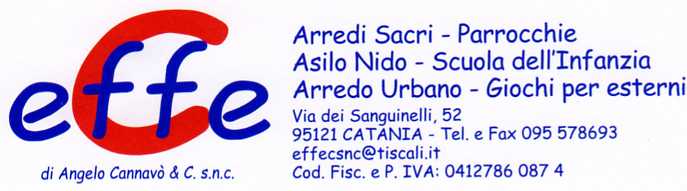 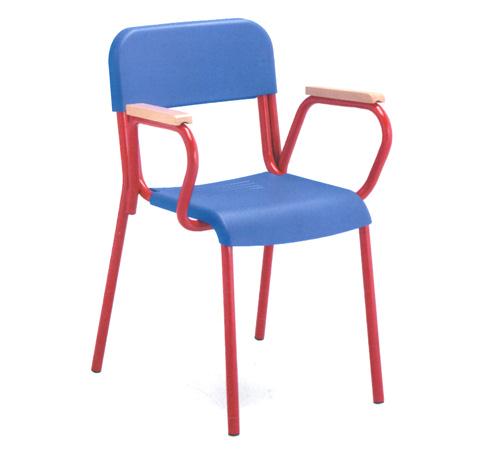 Descrizione:Poltroncina in tubolare d'acciaio da 22x1.5 mm condoppio rinforzo metallico sotto la seduta. Sedile eschienale in polipropilene agganciati al telaio tramitesistema a scatto senza ausilio di viti o rivetti.
Categoria : Sedute per la scuola
 Codice: ES31019